DAVID Y. IGE					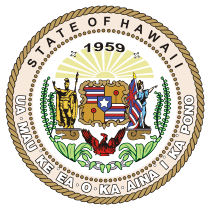 GOVERNOR											
OFFICE OF THE GOVERNORSTATE OF HAWAIISTATE CAPITOLHONOLULU, HAWAII 96813AgendaHawaii Interagency Council on Homelessness (HICH)Monday, March 18, 201910:00 a.m. to 12:00 p.m.Honolulu International Airport Conference FacilitiesInterisland Terminal Conference Room 3 & 4 300 Rodgers BoulevardHonolulu, HI  96819The meeting, originally scheduled for March 18, 2019 between 10:00 a.m. to 12:00 p.m. has been CANCELLED.   The meeting will be rescheduled for a later date. If you have any questions, please call 586-0193 or e-mail gov.homelessness@hawaii.gov.  